Рассмотрено                                                                                    Приложение 2 к основной образовательной на педагогическом совете                                                    программе дошкольного образования  № 1 от 31.08.2021                                                                   муниципального казённого  общеобразовательного                                                                                                    учреждения Юмасинская средняя общеобразовательная                                                                                                       утверждённой приказом № 476 – од  от 31.08.2021                                             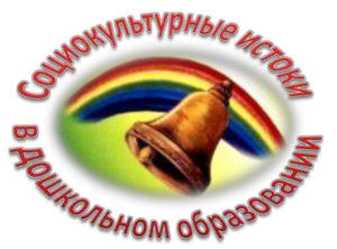 Рабочая программа«Воспитание на социокультурном опыте»(Социокультурные истоки в ДО)для детей дошкольного возраста от 4-7 летна 2020-2021 учебный годРазработчики: ст.воспитатель Н.Н.Соболева; воспитатели- Овчинникова О.С., Непомнящих О.И,Софьина М.В.,                                                                               Зарубина А.П., Новосёлова М.А., Питухина И.В.д. Юмас  20211.Целевой раздел1.1.	Пояснительная запискаРабочая программа «Воспитание на социокультурном опыте» разработана для детей дошкольного возраста от 4 лет до прекращения образовательных отношений, дошкольных групп МКОУ Юмасинская  СОШ (далее Программа), направлена на присоединение детей к базовым духовным, нравственным и социокультурным ценностям России.Рабочая программа является частью основной образовательной программы дошкольных групп МКОУ Юмасинская  СОШ, формируемой участниками образовательных отношений.Содержательной основой Программы является система понятий и категорий, представленной в курсе «Истоки» для дошкольного образования (авторы: И.А. Кузьмин, профессор, член-корреспондент Российской Академии естественных наук, г. Москва, А.В. Камкин, профессор Вологодского государственного университета, член-корреспондент Российской Академии естественных наук)Программа позволяет сформировать у детей целостное представление о ближайшей социо-культурной среде, в которой они живут и развиваются; подвести их к пониманию существования внутреннего мира человека и взаимосвязи прошлого, настоящего и будущего; стимулирует мотивацию к самосовершенствованию формирующейся личности ребенка. Программа позволяет комплексно, системно, интегративно, опираясь на отечественные традиции, в тесном сотрудничестве с семьей решать задачи духовно-нравственного развития дошкольников.«Социокультурные истоки» - интегративный учебный курс, ориентированный на системати-зацию знаний об отечественном социокультурном и духовно-нравственном опыте. В основе преподавания данного курса лежит идея активного воспитания - одна из ведущих в социокультурном системном подходе. На практике эта идея воплощается с помощью активных форм обучения и воспитания.Главными целями при реализации системы активных форм являются развитие духовно-нравственных ценностей, накопление социокультурного опыта, развитие навыков общения, управления собственной деятельностью, деятельностью группы, эффективного взаимодействия, для достижения значимых результатов.Программа, реализуя задачи ФГОС по достижению полноценной социализации ребенка-дошкольника, создаёт условия для формирования детской инициативы и самостоятельности, обеспечивает активное усвоение детьми дошкольного возраста системы ценностей, социальных норм и правил в единстве мотивационного, когнитивного и деятельностно-практического компонента их жизнедеятельности. Педагогические технологии активных форм развития и воспитания, используемые в программе, создают условия для осуществления свободы выбора, которая является основанием нравственных ценностных ориентаций.Мир духовных ценностей нельзя навязать ребенку, ценности вырабатываются собственными усилиями. Только тогда, когда нравственные знания становятся прочувствованным опытом, происходит приращение духовной основы личности. А для этого необходимо перевести ребенка в активную позицию, включить его в значимую деятельность, организовать эффективное взаимодей-ствие дошкольников друг с другом, с воспитателем, родителями.Нормативно-правовое обеспечение:	-Закон РФ от 29.12.2012 года № 273 «Об образовании в Российской Федерации»;Федеральный государственный образовательный стандарт дошкольного образования (приказМинобрнауки № 1155 от 17.10. 2013 года);-Закон Ханты-Мансийского автономного округа - Югры от 09.12.2015 № 130-03 «О гражданско-патриотическом воспитании в Ханты-Мансийском автономном округе - Югре»;-Постановление Правительства Ханты-Мансийского автономного округа - Югры от 09.10.2013 года № 413-п «О государственной программе Ханты-Мансийского автономного округа - Югры «Развитие образования в Ханты-Мансийском автономном округе - Югре на 2014-2020 годы»;-Распоряжение правительства Ханты-Мансийского автономного округа - Югры от 29.12.2014 года № 747-рп «О Концепции гражданско-патриотического воспитания граждан Ханты-Мансийского автономного округа - Югры»;-Санитарно-эпидемиологические требования к устройству, содержанию и организации режима работы дошкольных образовательных организаций» - СанПиН 2.4.1.3049-13 (утверждены Постановлением Главного государственного санитарного врача РФ от 15.05.2013 г. № 26);-Основная образовательная программа дошкольного образования МКОУ Юмасинская  СОШ, утвержденной приказом директора школы от 31.08.2021 года №476-од1.1.1.	Цель и задачи ПрограммыОсновная цель Программы в дошкольный период – заложить формирование духовно-нравственной основы личности, а также присоединить ребенка и его родителей к базовым духовным, нравствен-ным и социокультурным ценностям России.Задачи:■	Приобщение всех участников образовательных отношений (дети, родители (законные представители), педагоги) к вечным непреходящим духовно-нравственным ценностям через совместную деятельность;■	Организация взаимодействия детей и взрослых, развитие единого контекста воспитания в семье и дошкольной организации, формирование активной педагогической позиции родителей;■	Развитие социального партнёрства всех участников образовательных отношений;■	Создание условий для развития познавательной сферы ребёнка, где лейтмотивом выступает формирование бережного и созидательного отношения к окружающему миру;■	Формирование социальной активности детей дошкольного возраста, способности получать значимые социокультурные результаты;■	Создание условий для первичной социализации ребёнка в окружающем мире;■	Обеспечение преемственности в работе дошкольной организации и школы.■	Объединение обучения и воспитания в целостный образовательный процесс на основе духовно-нравственных и социокультурных ценностей и принятых в обществе правил, и норм поведения в интересах семьи, общества, государства.■	Обеспечение равных возможностей для каждого ребенка в получении качественного дошкольного образования через формирование общей культуры личности с учетом национальной, этнокультурной и региональной составляющей.■	Обеспечение целостного развития, воспитания и образования ребенка дошкольного возраста как субъекта детской деятельности и поведения с учетом потребностей и интересов общества, семьи и личности.■	Обогащенное развитие детей дошкольного возраста через единый процесс социализации-индивидуализации личности через осознание ребенком своих потребностей, возможностей и способностей.■	Обеспечение права ребенка на физическое, интеллектуальное, социальное, духовно-нравственное, эмоциональное развитие, равные возможности для всех детей на дошкольной ступени и при переходе к обучению в начальной школе.■	Непрерывное накопление ребенком социокультурного опыта деятельности и общения в процессе активного взаимодействия с окружающей средой, общения с другими детьми и взрослыми при решении задач и проблем (познавательных, социальных, духовно-нравственных, художественно-эстетических, исследовательских и др.) в соответствии с возрастными и индивидуальными особенностями, что станет основой формирования в его сознании целостной картины мира, готовности к саморазвитию и успешной самореализации на всех этапах жизни.Разностороннее, полноценное и гармоничное развитие личности ребенка с учетом особенностей развития.1.1.2.	Принципы и подходы к формированию Программы-	Принцип диалогового общения позволяет участникам активного занятия договариваться, приходить к согласию и единому мнению, но при этом принимается и другое мнение, отличное от мнения группы.-	Принцип творческой позиции всех участников активного занятия. В ходе занятия создаётся среда, которая выводит детей на решение проблемных вопросов; педагогом и детьми принимаются различные точки зрения, суждения детей не оцениваются.-	Принцип открытости педагога к диалогу, общение на одном уровне, рассаживание детей по кругу, беседа с позиции «Мы», живой интерес к каждому мнению ребёнка, помощь в формулировании мысли, поддержка и общий позитивный настрой.-	Принцип субъектной позиции детей в процессе познания, освоение учебного материала, предполагает, что каждый ребёнок вносит свой особый индивидуальный вклад, активно обменивается знаниями, идеями, способами деятельности, что крайне важно для успешной социализации.-	Принцип культуросообразности. Учёт национально-культурных, региональных, климатических условий, в которых осуществляется образовательный процесс. Присоединение ребёнка к ценностным смыслам родной культуры.-	Принцип интегративности. Интеграция социокультурного, духовно - нравственного, познавательного, художественно - эстетического развития в целостный образовательный процесс.1.2.	Возрастные и индивидуальные особенности воспитанников от 4 до 5 лет В игровой деятельности детей среднего дошкольного возраста появляются ролевые взаимодей-ствия. Они указывают на то, что дошкольники начинают отделять себя от принятой роли. В процессе игры роли могут меняться. Игровые действия начинают выполняться не ради них самих, а ради смысла игры. Происходит разделение игровых и реальных взаимодействий детей.Значительное развитие получает изобразительная деятельность. Рисунок становится предметным и детализированным. Графическое изображение человека характеризуется наличием туловища, глаз, рта, носа, волос, иногда одежды и ее деталей. Совершенствуется техническая сторона изобразительной деятельности. Дети могут рисовать основные геометрические фигуры, вырезать ножницами, наклеивать изображения на бумагу и т. д.Усложняется конструирование. Постройки могут включать 5-6 деталей. Формируются навыки конструирования по собственному замыслу, а также планирование последовательности действий.Двигательная сфера ребенка характеризуется позитивными изменениями мелкой и крупной моторики. Развиваются ловкость,координация движений. Дети в этом возрасте лучше, чем младшие дошкольники, удерживают равновесие, перешагивают через небольшие преграды. Усложняются игры с мячом.К концу среднего дошкольного возраста восприятие детей становится более развитым. Они оказываются способными назвать форму, на которую похож тот или иной предмет. Они могут вычленять в сложных объектах простые формы и из простых форм воссоздавать сложные объекты. Дети способны упорядочить группы предметов по сенсорному признаку — величине, цвету; выделить такие параметры, как высота, длина и ширина. Совершенствуется ориентация в пространстве.Возрастает объем памяти. Дети запоминают до 7-8 названий предметов. Начинает складываться произвольное запоминание: дети способны принять задачу на запоминание, помнят поручения взрослых, могут выучить небольшое стихотворение и т. д.Начинает развиваться образное мышление. Дети оказываются способными использовать простые схематизированные изображения для решения несложных задач. Дошкольники могут строить по схеме, решать лабиринтные задачи. Развивается предвосхищение. На основе пространственного расположения объектов дети могут сказать, что произойдет в результате их взаимодействия. Однако при этом им трудно встать на позицию другого наблюдателя и во внутреннем плане совершить мысленное преобразование образа.Для детей этого возраста особенно характерны известные феномены Ж. Пиаже: сохранение количества, объема и величины. Например, если ребенку предъявить три черных кружка из бумаги и семь белых кружков из бумаги и спросить: «Каких кружков больше — черных или белых?», большинство ответят, что белых больше. Но если спросить: «Каких больше — белых или бумажных?», ответ будет таким же — больше белых.Продолжает развиваться воображение. Формируются такие его особенности, как оригинальность и произвольность. Дети могут самостоятельно придумать небольшую сказку на заданную тему.Увеличивается устойчивость внимания. Ребенку оказывается доступной сосредоточенная деятельность в течение 15-20 минут. Он способен удерживать в памяти при выполнении каких-либо действий несложное условие.В среднем дошкольном возрасте улучшается произношение звуков и дикция. Речь становится предметом активности детей. Они удачно имитируют голоса животных, интонационно выделяют речь тех или иных персонажей. Интерес вызывают ритмическая структура речи, рифмы.Развивается грамматическая сторона речи. Дошкольники занимаются словотворчеством на основе грамматических правил. Речь детей при взаимодействии друг с другом носит ситуативный характер, а при общении со взрослым становится внеситуативной.Изменяется содержание общения ребенка и взрослого. Оно выходит за пределы конкретной ситуации, в которой оказывается	ребенок.	Ведущим становится познавательный мотив.	Информация, которую	ребенок получает в процессе общения, может быть сложной и трудной для понимания, но она вызывает у него интерес. У детей формируется потребность в уважении со стороны взрослого, для них оказывается чрезвычайно важной его похвала. Это приводит к их повышенной; обидчивости на замечания. Повышенная обидчивость представляет собой возрастной феномен.Взаимоотношения со сверстниками характеризуются избирательностью, которая выражается в предпочтении одних детей другим. Появляются постоянные партнеры по играм. В группах начинают выделяться лидеры. Появляются конкурентность, соревновательность.Последняя важна для сравнения себя с другим, что ведет к развитию образа Я ребенка, его детализации.Основные достижения возраста связаны с развитием игровой деятельности; появлением ролевых и реальных взаимодействий; с развитием изобразительной деятельности; конструированием по замыслу, планированием; совершенствованием восприятия, развитием образного мышления и воображения, эгоцентричностью познавательной позиции; развитием памяти, внимания, речи, познавательной мотивации, совершенствования восприятия; формированием потребности в уважении со стороны взрослого, появлением обидчивости, конкурентности, соревновательности со сверстниками, дальнейшим развитием образа Я ребенка, его детадизацией.от 5 до 6 лет Дети шестого года жизни уже могут распределять роли до начала игры и строят свое поведение, придерживаясь роли. Игровое взаимодействие сопровождается речью, соответству-ющей и по содержанию, и интонационно взятой роли. Речь, сопровождающая реальные отношения детей, отличается от ролевой речи. Дети начинают осваивать социальные отношения и понимать подчиненность позиций в различных видах деятельности взрослых, одни роли становятся для них более привлекательными, чем другие. При распределении ролей могут возникать конфликты, связанные с субординацией ролевого поведения. Наблюдается организация игрового пространства, в котором выделяются смысловой «центр» и «периферия». (В игре «Больница» таким центром оказывается кабинет врача, в игре «Парикмахерская» — зал стрижки, а зал ожидания выступает в качестве периферии игрового пространства.) Действия детей в играх становятся разнообразными.Развивается изобразительная деятельность детей. Это возраст наиболее активного рисования. В течение года дети способны создать до двух тысяч рисунков. Рисунки могут быть самыми разными по содержанию: это и жизненные впечатления детей, и воображаемые ситуации, иллюстрации к фильмам и книгам. Обычно рисунки представляют собой схематичные изображения различных объектов, но могут отличаться оригинальностью композиционного решения, передавать статичные и динамичные отношения. Рисунки приобретают сюжетный характер; достаточно часто встречаются многократно повторяющиеся сюжеты с небольшими или, напротив, существенными изменениями. Изображение человека становится более детализированным и пропорциональным. По рисунку можно судить о половой принадлежности и эмоциональном состоянии изображенного человека.Конструирование характеризуется умением анализировать условия, в которых протекает эта деятельность. Дети используют и называют различные детали деревянного конструктора. Могут заменить детали постройки в зависимости от имеющегося материала. Овладевают обобщенным способом обследования образца. Способны выделять основные части предполагаемой постройки. Конструктивная деятельность может осуществляться на основе схемы, по замыслу и по условиям. Появляется конструирование в ходе совместной деятельности.Дети могут конструировать из бумаги, складывая ее в несколько раз (два, четыре, шесть сгибаний); из природного материала. Они осваивают два способа конструирования: 1) от природного материала к художественному образу (в этом случае ребенок «достраивает» природный материал до целостного образа, дополняя его! различными деталями); 2) от художественного образа к природному материал) (в этом случае ребенок подбирает необходимый материал, для того чтобы воплотить образ).Продолжает совершенствоваться восприятие цвета, формы и величины, строения предметов; представления детей систематизируются. Дети называют не только основные цвета и их оттенки, но и промежуточные цветовые оттенки; форм: прямоугольников, овалов, треугольников. Воспринимают величину объектов, легко выстраивают в ряд - по возрастанию или убыванию — до десяти различных предметов.Однако дети могут испытывать трудности при анализе пространственного положения объектов, если сталкиваются с несоответствием формы и их пространственного расположения. Это свидетельствует о том, что в различных ситуациях бог-приятие представляет для дошкольников известные сложности, особенно если они должны одновременно учитывать несколько различных и при этом противоположных признаков.В старшем дошкольном возрасте продолжает развиваться образное мышление. Дети способны не только решить задачу в наглядном плане, но и совершить преобразования объекта, указать, в какой последовательности объекты вступят во взаимодействие, и т.д. Однако подобные решения окажутся правильными только в том случае, если дети будут применять адекватные мыслительные средства. Среди них можно выделить схематизированные представления, которые возникают в процессе наглядного моделирования; комплексные представления, отражающие представления детей о системе признаков, которыми могут обладать объекты, а также представления, отражающие стадии преобразования различных объектов и явлений (представления о цикличности изменений): представления о смене времен года, дня и ночи, об увеличении и уменьшении объектов в результате различных возлег представления о развитии и т. д. Кроме того,продолжают совершенствоваться обобщения, что является основой словесно-логического мышления. В дошкольном возрасте у детей еще отсутствуют представления о классах объектов. Объекты группируются по признакам, которые могут изменяться, однако начинают формироваться операции логического сложения и умножения классов. Так, например, старшие дошкольники при группировании объектов могут учитывать два признака: цвет и форму (материал) и т. д.Как показали исследования отечественных психологов, дети старшего дошкольного возраста способны рассуждать и давать адекватные причинные объяснения, если анализируемые отношения не выходят за пределы их наглядной опыта.Развитие воображения в этом возрасте позволяет детям сочинять достаточно оригинальные и последовательно разворачивающиеся истории. Воображение будет активно развиваться лишь при условии проведения специальной работы по его активизации.Продолжают развиваться устойчивость, распределение, переключаемость внимания. Наблюдается переход от непроизвольного к произвольному вниманию.Продолжает совершенствоваться речь, в том числе ее звуковая сторона. Дети могут правильно воспроизводить шипящие, свистящие и сонорные звуки. Развиваются фонематический слух, интонационная выразительность речи при чтении стихов в сюжетно-ролевой игре и в повседневной жизни.Совершенствуется грамматический строй речи. Дети используют практически все части речи, активно занимаются словотворчеством.Богаче становится лексика: активно используются синонимы и антонимы.Развивается связная речь. Дети могут пересказывать, рассказывать по картинке, передавая не только главное, но и детали.Достижения этого возраста характеризуются распределением ролей в игровой деятельности; структурированием игрового пространства; дальнейшим развитием изобразительной деятельности, отличающейся высокой продуктивностью; применением в конструировании обобщенного способа обследования образца.Восприятие характеризуется анализом сложных форм объектов; развитие мышления сопровождается освоением мыслительных средств (схематизированные представления, комплексные представления, представления о цикличности изменений); развиваются умение обобщать, причинное мышление, воображение, произвольное внимание, речь, образ Я.от 6 до 8 летВ сюжето-ролевых играх дети седьмого года жизни начинают осваивать сложныевзаимодействия людей, отражающие характерные значимые жизненные ситуации, например, свадьбу, рождение ребенка, болезнь, трудоустройство и т. д.Игровые действия становятся более сложными, обретают особый смысл, который не всегда открывается взрослому. Игровое пространство усложняется. В нем может быть несколько центров, каждый из которых поддерживает свою сюжетную линию. При этом дети способны отслеживать поведение партнеров по всему игровому пространству и менять свое поведение в зависимости от места в нем. Так, ребенок уже обращается к продавцу не просто как покупатель, а как покупатель-мама или покупатель-шофер и т. п. Исполнение роли акцентируется не только самой ролью, но и тем, в какой части игрового пространства эта роль воспроизводится. Например, исполняя роль водителя автобуса, ребенок командует пассажирами и подчиняется инспектору ГИБДД. Если логика игры требует появления новой роли, то ребенок может по ходу игры взять на себя новую роль, сохранив при этом роль, взятую ранее. Дети могут комментировать исполнение роли тем или иным участником игры.Образы из окружающей жизни и литературных произведений, передаваемые детьми в изобразительной деятельности, становятся сложнее. Рисунки приобретают более детализированный характер, обогащается их цветовая гамма. Более явными становятся различия между рисунками мальчиков и девочек. Мальчики охотно изображают технику, космос, военные действия и т.п. Девочки обычно рисуют женские образы: принцесс, балерин, моделей и т.д. Часто встречаются и бытовые сюжеты: мама и дочка, комната и т. д. При правильном педагогическом подходе у детей формируются художественно-творческие способности в изобразительной деятельности.Изображение человека становится еще более детализированным и пропорциональным. Появляются пальцы на руках, глаза, рот, нос, брови, подбородок. Одежда может быть украшена различными деталями.Дети подготовительной к школе группы в значительной степени освоили конструирование из строительного материала. Они свободно владеют обобщенными способами анализа как изображений, так и построек; не только анализируют основные конструктивные особенности различных деталей, но и определяют их форму на основе сходства со знакомыми им объемными предметами. Свободные постройки становятся симметричными и пропорциональными, их строительство осуществляется на основе зрительной ориентировки. Дети быстро и правильно подбирают необходимый материал. Они достаточно точно представляют себе последовательность, в которой будет осуществляться постройка, и материал, который понадобится для ее выполнения; способны выполнять различные по степени сложности постройки как по собственному замыслу, так и по условиям.В этом возрасте дети уже могут освоить сложные формы сложения из листа бумаги и придумывать собственные, но этому их нужно специально обучать. Данный вид деятельности не просто доступен детям - он важен для углубления их пространственных представлений.Усложняется конструирование из природного материала. Дошкольникам уже доступны целостные композиции по предварительному замыслу, которые могут передавать сложные отношения, включать фигуры людей и животных в различных условиях.У детей продолжает развиваться восприятие, однако они не всегда могут одновременно учитывать несколько различных признаков. Развивается образное мышление, однако воспроизведение метрических отношений затруднено. Это легко проверить, предложив детям воспроизвести на листе бумаги образец, на котором нарисованы девять точек, расположенных не на одной прямой. Как правило, дети не воспроизводят метрические отношения между точками: при наложении рисунков друг на друга точки детского рисунка не совпадают с точками образца. Продолжают развиваться навыки обобщения и рассуждения, но они в значительной степени еще ограничиваются наглядными признаками ситуации.Продолжает развиваться воображение, однако часто приходится констатировать снижение развития воображения в этом возрасте в сравнении со старшей группой. Это можно объяснить различными влияниями, в том числе и средств массовой информации, приводящими к стереотипности детских образов.Продолжает развиваться внимание дошкольников, оно становится произвольным. В некоторых видах деятельности время произвольного сосредоточения достигает 30 минут.У дошкольников продолжает развиваться речь: ее звуковая сторона, грамматический строй, лексика. Развивается связная речь. В высказываниях детей отражаются как расширяющийся словарь, так и характер обобщений, формирующихся в этом возрасте. Дети начинают активно употреблять обобщающие существительные, синонимы, антонимы, прилагательные и т. д.В результате правильно организованной образовательной работы у детей развивается диалогическая и некоторые виды монологической речи.В подготовительной к школе группе завершается дошкольный возраст. Его основные достижения связаны с освоением мира вещей как предметов человеческой культуры; дети осваивают формы позитивного общения с людьми; развивается половая идентификация, формируется позиция школьника.К концу дошкольного возраста ребенок обладает высоким уровнем познавательного и личностного развития, что позволяет ему в дальнейшем успешно учиться в школе.1.3.	Планируемые результаты реализации программы:В соответствии с ФГОС ДО(«п.4.6.,раздел1У.«Требования к результатам освоения основнойобразовательной программы дошкольного образования), разработаны целевые	ориентиры	дошкольного образования. К целевым ориентирам дошкольного образования относятся следующие социально –нормативные возрастные характеристики возможных достижений ребенка.Целевые ориентиры на этапе завершения дошкольного образования:-1-	Ребенок овладевает	основными культурными способами деятельности, проявляетИнициативу и самостоятельность в разных видах деятельности-игре, общении, познавательно-исследовательской деятельности, конструировании	и др.;способен выбиратьсеберодзанятий,участниковпосовместнойдеятельности;проявляетв деятельности сформированность  способностей принять общую цель и условия согласованных действий, умение управлять  собой, своим поведением, поступками и взаимодействием со сверстниками;-2-	Ребенок обладает установкой положительного отношения к миру, к разным видам труда, другим людям и самому себе, обладает чувством собственного достоинства; активно взаимодействует со сверстниками и взрослыми, участвует в совместных играх. Способен договариваться, учитывать интересы и чувства других, сопереживать неудачами радоваться успехам других, адекватно проявляет свои чувства, в том числе чувство веры в себя, старается разрешать конфликты; уважительно относится к результатам труда других людей, осознаёт общественную значимость труда взрослых; способен делать выбор и принимать решение на основе социокультурных и нравственных ценностей; проявляет сформированность умений оценивать свои и чужие поступки с морально-нравственной позиции;-3-	Ребенок обладает развитым воображением, которое реализуется в разных видах деятельности, и прежде всего в игре; ребенок владеет разными формами и видами игры, различает условную и реальную ситуации, умеет подчиняться разным правилам и социальным нормам; способен предложить собственный замысел, отразить свои знания, чувства и социокультурный опыт в игре, художественно-творческой деятельности и воплотить его в рисунке, постройке, рассказе и др.; -I- Ребенок достаточно хорошо владеет устной речью, может выражать свои мысли и желания, может использовать речь для выражения своих мыслей, чувств и желаний, построения речевого высказывания в ситуации общения, может выделять звуки в словах, у ребенка складываются предпосылки грамотности; овладел средствами вербального и невербального общения со взрослыми и сверстниками; проявляет сформированность интеллектуально- речевых предпосылок для начала систематического школьного обучения;-I-У ребенка развита крупная и мелкая моторика; он подвижен, вынослив, владеет основными  движениями, может контролировать свои движения и управлять ими; физически, психически и нравственно(в соответствии с возрастными особенностями)развитый, сознательно относящийся к сохранению и укреплению здоровья;Ребенок  способен к волевым усилиям, может следовать социальным нормам поведения и правилам в разных видах деятельности, во взаимоотношениях со взрослыми и сверстниками, может соблюдать правила безопасного поведения и личной гигиены; способен опираться на главные жизненные ценности, решать социальные, интеллектуальные и личностные задачи (проблемы), адекватные возрасту; проявляет сформированность гуманистической направленности в поведении; Ребенок проявляет любознательность (в том числе к темам нравственного содержания), задает вопросы взрослым и сверстникам, интересуется причинно-следственными связями, пытается самостоятельно придумывать объяснения явлениям природы и поступкам людей; склонен наблюдать, экспериментировать. Обладает начальными знаниями о себе, о природном и социальном мире, в котором он живет; знаком с произведениями детской литературы, обладает элементарными представлениями из области живой природы, естествознания, математики, истории и т.п.; ребенок способен к принятию  собственных решений, опираясь на свои знания и умения в различных видах деятельности; проявляет доброе и бережное отношение к природе и окружающему миру; адекватно оценивает свои возможности осуществить то или иное задание, выбранное дело; имеет представление о собственной принадлежности и принадлежности других людей к определенному полу, о составе семьи, родственных отношениях и взаимосвязях, распределении семейных обязанностей; об обществе, его культурных ценностях; о государстве и принадлежности к нему. Ребёнок приобщён к базовым социокультурным ценностям Российской цивилизации, знает и уважает традиции	своего народа. Проявляет чувства патриотизма, гражданственности, устойчивой и бескорыстной привязанности к своему Отечеству, малой Родине, семье, сверстникам и соотечественникам.-	Первоначальное освоение воспитателями, дошкольниками и их родителями системы социокультурных категорий и ценностей.-	Развитие коммуникативных умений (умение слушать друг друга, выражать свое мнение, договариваться, приходить к согласию и т.д.).-	Развитие управленческих способностей (способность осуществлять выбор на основе нравственных ценностей, целенаправленно действовать и достигать результатов).-	Развитие речевого взаимодействия (увеличение количества и объема высказываний).-	Развитие мотивации к общению у детей и взрослых (увеличение числа позитивных контактов).-	Создание предпосылок для успешной адаптации ребенка в начальной школе, что обусловлено единой системой социокультурных ценностей и универсальностью используемых педагогических технологий.Целевые ориентиры не подлежат непосредственной оценке, в том числе в виде педагогической диагностики (мониторинга), и не являются основанием для их формального сравнения с реальными достижениями детей. Они не являются основой объективной оценки соответствия установленным требованиям образовательной деятельности и подготовки. Освоение Программы не сопровождается проведением промежуточных аттестаций и итоговой аттестации воспитанников.Программой предусмотрена система мониторинга динамики развития детей, динамики их образовательных достижений, основанная на методе наблюдения и включающая:-I- педагогическую диагностикуПедагогическая диагностика проводится 2 раза в год сентябрь, май. ( приложение к программе )Педагогическая диагностика проводится в ходе наблюдений за активностью детей в спонтанной и специально организованной деятельности.Результаты педагогической диагностики могут использоваться исключительно для решения следующих образовательных задач:1)	индивидуализации образования (в том числе поддержки ребенка, построения его образовательной траектории или профессиональной коррекции особенностей его развития);2)	оптимизации работы с группой детей.В ходе образовательной деятельности педагоги должны создавать диагностические ситуации, чтобы оценить индивидуальную динамику детей и скорректировать свои действия.2. Содержательный раздел2.1.	Описание образовательной деятельностиПрограмма является приложением основной образовательной программы дошкольных групп МКОУ Юмасинская  СОШ, формируемой участниками образовательных отношений. Программа разработана для детей средняя (4-5 лет); старшая (5-6 лет); подготовительная (6-7 лет). В течение каждого года предусмотрено проведение девяти занятий.Содержательной основой Программы является система понятий и категорий, представленной в курсе «Истоки» для дошкольного образования (авторы: И.А. Кузьмин, профессор, член-корреспондент Российской Академии естественных наук, г. Москва, А.В. Камкин, профессор Вологодского государственного университета, член-корреспондент Российской Академии естественных наук), содержит осваиваемые категории: Слово, Образ, Книга; Родной очаг, Родные просторы, Труд земной, Труд души; Вера, Надежда, Любовь, Мудрость; Традиции Слова, Образа, дела, праздника. Логика освоения основных категорий курса выглядит следующим образом:-в младшей группе (3-4 года) формируются понятия: Слово, Образ, Книга. Работа строиться на основе русских народных песен, хороводов, игр, потешек, сказок, стихов и т.д. Народные игры, театрализованные игры по сказкам, потешкам помогают ребенку в естественной для него форме познакомиться с миром людей, зверей, птиц, который они воспринимают как Добрый мир. Дети через свой прочувствованный опыт осознают ценность доброго слова в семье и в детском саду, испытывают радостные чувства к любимому образу мамы, делают свой осознанный выбор любимой книги, той сказки, которая учит малышей совершать добрые поступки. Первая любимая песня для ребенка - колыбельная мамы откроет для него мир добрых чувств, материнской любви и заботы. Мамы могут вместе с ребенком выучить колыбельные. С ранних лет у ребенка формируется представление о доброй книге, появится своя любимая сказка;-в средней группе (4-5 лет) происходит первоначальное знакомство с истоками наиболее близкой ребенку социокультурной среды и деятельности человека в ней (Родной очаг, Родные просторы, Труд земной, Труд души). Дети рассуждают о том, какую семью можно назвать дружной, осознают, что совместный труд и добрая забота в семье являются основой домашнего тепла. Испытывают радость от поддержки своих близких, когда совершают добрые поступки. Труд земной - забота о своих домашних питомцах и помощь родителям дома формируют у детей с дошкольного возраста ответственность, желание заботиться и оказывать посильную помощь своим родным и близким. Труд души - это праздник, который объединяет детей и взрослых благодаря задорным народным играм, пляскам, хороводам. Как приятно сказать доброе слово благодарности светлой березке, природе, родным и близким людям, друзьям. Как важно пережить эти чувства ребенку вместе со своими родителями и друзьями;-в старшей группе (5-6 лет) обращается внимание на истоки ценностей внутреннего мира человека (Вера, Надежда, Любовь, Мудрость). Верность родной земле помогала могучим богатырям - воинам земли Русской защищать ее и одерживать множество побед во все времена. Родительская любовь и доверие являются основой послушания детей. Родители делятся с детьми своим личным опытом, благодаря которому дети приходят к выводу, что основой крепкой дружбы является взаимное доверие, умение уступать, прощать, жить в согласии. Дети осознают ценность мудрого слова в сказке, пословицах поговорках, а также в своей семье, когда слушают наказы своих бабушек и дедушек;-в подготовительной группе (6-7 лет) осуществляется первоначальное ознакомление с истоками русских традиций, базовых социокультурных ценностей российской цивилизации.(Традиции Слова, Образа, дела, праздника). Дети приобщаются к традициям сказочного слова, знакомятся с образом Сергия Радонежского, великого молитвенника, наставника и хранителя земли Русской. Приходят к пониманию, что мастерство необходимо человеку в любом деле, а для этого надо проявлять старание и терпение.Содержание программы интегрируется в различные виды детской деятельности: игру, чтение, изобразительную, музыкальную, театрализованную, познавательную, трудовую, конструктивную, физкультурно-оздоровительную. В течение учебного года предлагается проведение 9-ти итоговых занятий с детьми каждой возрастной подгруппы. Особое место в них отводится активным формам обучения, таким, как ресурсный круг, работа в паре, работа в микрогруппе, способствующим приобретению всеми участниками воспитательного процесса коммуникативных и управленческих навыков.Календарно - тематическое планирование.Перспективное планированиедля детей пятого года жизни.2.2.	Описание вариативных форм, способов, методов и средств реализации ПрограммыВ основе преподавания учебного курса «Социокультурные истоки», лежит идея активного воспитания - одна из ведущих в социокультурном системном подходе. На практике эта идея воплощается, благодаря использованию активных форм обучения в форме социокультурного тренинга, по существу, новой уникальной педагогической технологии.Активное занятие (социокультурный тренинг) -это новая высокоинтенсивная педагогическая технология, создающая основу для личностно-ориентированного общения: дети на занятиях учатся работать в парах, четверках, ресурсном круге, осваивают социокультурные ценности, накапливают социокультурный опыт, развивают навыки общения, коллективного взаимодействия, управления собственной деятельностью и деятельностью группы. В отличие от психологических тренингов, здесь ребенок приобретает не внешние, инструментальные навыки в смоделированной ситуации, формирующей кратковременные установки, а, осваивая социокультурные категории и ощущая живую связь времен, обогащается внутренне, воспринимает себя деятельным субъектом сохранения и приумножения социокультурного опыта. Активное занятие является основой образовательного процесса, в нем участвует вся группа воспитанников.Аспекты активных форм обучения и воспитания	Каждое занятие выводит ребенка на новый уровень по пяти аспектам качества образования:Содержательный аспект -освоение социокультурных категорий предмета «Социокультурные истоки»Коммуникативный аспект -развитие способности присоединяться к партнеру по общению, видеть, слышать, чувствовать каждого, терпимость к иному, отличному от своего, мнению. Дети постепенно учатся слушать и слышать друг друга, приходить к согласию, уважительно и тактично общаться с преподавателем и людьми старшего возраста.Управленческий аспект -умение управлять собственной деятельностью(развитие способности выделить главное в содержании и главное в личностном развитии) и деятельностью группы, умение структурировать время, выделенное для выполнения задания, умение организовывать дискуссию так, чтобы дать возможность высказаться всем и прийти к согласию.Психологический аспект -обеспечивает развитие личности, учитывая особенности восприятия и мышления, предполагает формирование мотивации на работу в группе и совместное достижение значимых результатов на основе принципа синергизма.Социокультурный аспект -позволяет учащимся осознать смысл служения Отечеству, заключается в том, что воспитанники получают опыт взаимодействия, позволяющий им в дальнейшем самореализоваться в обществе.Формы работы:Ресурсный круг -основная активная форма обучения. В ресурсном круге каждый ребенок получает реальную возможность высказаться. Дети и взрослые, находясь в кругу, лицом друг к другу, учатся, не перебивая, слушать друг друга, соблюдать очередность высказывания или выполнения действий, приобретают опыт взаимопонимания и взаимопомощи. Выполнение действий в ресурсном круге (пение колыбельной, рассказывание потешки и т. д.) позволяет ребенку лучше узнать себя и своих товарищей.Результатом такой самооценки и взаимооценки становится устойчивое позитивное отношение к себе и своим ровесникам. Средством, усиливающим мотивацию к общению в ресурсном круге, является использование предметов (кукла, книга, иллюстрация и т. д.)Работа в паре -активная форма обучения, предполагающая необходимость прийти к единому мнению, договориться, вместе представить результат. Работа в паре позволяет избежать конкуренции и подготовить ребенка к участию к коллективной деятельности.Работа в микрогруппе -активная форма обучения, предполагающая выполнение каких-либо действий небольшой группой детей (3-5 человек). Данная форма обучения удовлетворяет все основные коммуникативные потребности дошкольников: потребность во взаимопонимании, в оценке, в равноправном участии в деле.Активные формы обучения вынуждают детей искать точки соприкосновения, сходства, общности друг с другом, учат сопереживанию, умению согласовывать с другими людьми свои мнения и оценки, слаженности действий.Методы и приёмы групповой работы:            - присоединительное слово педагога, эмоциональный заряд;-	использование визуального ряда и музыкального сопровождения (подборка репродукций картин отечественных художников-классиков, классической музыки и детских песен по темам);- разговор-диалог в круге;- совместное рассматривание репродукций картин, иллюстраций и др;-	обсуждение выхода из проблемных ситуаций героев литературных произведений из книг для развития и самих детей;- чтение детьми стихов, песенок, потешек наизусть по теме занятия;- совместные размышления над пословицами и поговорками;- совместная игра, игровая ситуация, игровое упражнение по теме занятия;- использование мультимедийной презентации, фрагментов мультипликационных и художественных фильмов.2.3 Способы и направления поддержки детской инициативыУсловия, способствующие развитию детской инициативы в процессе реализации программы:-создание развивающей предметно-пространственной среды;-	создание воспитывающей среды, где доминирует социокультурное начало в организованной образовательной и самостоятельной деятельности воспитанников на основе методологии социокультурного системного подхода к Истокам в образовании;-использование активного метода развития и воспитания дошкольников; выстраивание образовательной деятельности с детьми на основе активных форм развития и воспитания дошкольников (ресурсный круг, ресурсный круг с делегированием, работа в паре, работа в микрогруппе вместе с родителями);-обеспечение благоприятных условий развития, как ребёнка, так и взрослого (педагога и родителя);-	изменение стиля взаимодействия педагога с детьми. (Педагогическое общение взрослого с детьми в «Истоках» строится на основе личностно-развивающего, позитивно- поддерживающего партнёрского взаимодействия);-	АФОД и используемый образовательный инструментарий (книги для развития, книги для развития речи детей, альбомы для рисования) способствуют развитию креативности, детской инициативы, самостоятельности, способности к саморегуляции поведения в соответствии с ценностными ориентирами;-	формирование мотивации детей к деятельности. (Мотивы реализуются в деятельности через определение целей. В результате соотнесения мотивов с целями субъекта (ребёнка) формируется особое психологическое образование - личностный смысл деятельности. Он характеризует общее отношение личности к деятельности, показывает, что на самом деле она означает для личности).Книги для развития, система АФОД, образовательные технологии, используемые в программе «Социокультурные истоки» формируют в детях мотивацию:-творить добро, помогать близким. (Желание порадовать, позаботиться о других людях возникает как самостоятельный мотив в дошкольном возрасте только у внимательных, социально чувствительных детей);- взаимодействовать в паре и в группе со сверстниками, педагогом и родителями;- совместно достигать значимых социокультурных результатов;- развиваться и обучаться дальше, повторять успешные действия;- познавать и осваивать отечественное и культурное наследие родного народа;-	применять полученные знания и сведения в практической жизни, опираясь на позитивный социокультурный опыт;- подражать старшим во взаимоотношениях с людьми в труде, в отношениях к природе и животным;- постигать жизнь и окружающий мир. (Проявление ребенком в совместной со взрослым деятельности наблюдательности, любознательности и интереса к познанию внешнего и внутреннего душевного и духовного мира; самостоятельное познание ребенком предметов и явлений окружающей действительности);- проявлять привязанность и уважение сначала к близким людям в семье, а затем и другим людям, которые постепенно расширяют круг общения ребенка.2.4 Особенности взаимодействия с семьями воспитанниковСотрудничество с родителями является важным ключевым элементом в реализации программы «Социокультурные истоки» дошкольного образования. Существенной особенностью является непосредственное участие родителей в подготовке и проведении итоговых встреч. Активное взаимодействие с ребёнком в условиях детского сада, возможность наблюдать опыт, имеющийся у других родителей, позволяют взрослым приобретать новые способы общения с детьми и корректировать собственное поведение. Особое место в рамках программы отводится активным формам обучения, таким, как ресурсный круг и работа в паре, способствующим приобретению всеми участниками процесса социальных, коммуникативных, управленческих навыков. Позитивный опыт общения с воспитателями, родителями и сверстниками, ресурс успеха, получаемый на встречах, создают условия для формирования адекватной самооценки, предотвращают возникновение эмоциональной отчуждённости.Взаимодействие с родителями по Программе решает следующие задачи:-	объединить усилия дошкольных групп и семьи с целью формирования у взрослых и детей единой системы ценностей;- обеспечение психолого-педагогической	поддержки семьи и повышение компетентности родителей в социокультурном и духовно-нравственном развитии и воспитании детей дошкольного возраста;- обеспечивать воспитателя социокультурным инструментарием, способствующим формированию духовно-нравственной основы личности, начиная с дошкольного возраста. Организация взаимодействия детей и взрослых на основе комплекта книг для развития детей дошкольного возрастаКниги для развития предназначены для совместной работы педагогов, детей и их родителей. В них заложена основная предварительная работа с детьми и родителями в период подготовки к занятиям по программе. В книгах содержится система ценностей и категорий, которые необходимо усвоить взрослым и детям, а также продумана система заданий, способствующая организации и развитию общения между родителями и их детьми. В них содержатся произведения разных жанров: стихотворения, сказки, рассказы, хороводные игры, песенки. Осмысление содержания книг для развития детей дошкольного возраста приводит родителей к пониманию необходимости работы с данными книгами вместе с ребенком. Родители, благодаря книгам для развития приобретают умение понять собственный внутренний мир и внутренний мир своих детей. Это является основанием для развития между ними теплых доверительных отношений, появлению мотивации к взаимодействию.Взаимодействие с родителями	Сотрудничество с родителями является важным ключевым элементом в реализации программы «Социокультурные истоки» дошкольного образования. Существенной особенностью является непосредственное участие родителей в подготовке и проведении итоговых встреч. Активное взаимодействие с ребёнком в условиях детского сада, возможность наблюдать опыт, имеющийся у других родителей, позволяют взрослым приобретать новые способы общения с детьми и корректировать собственное поведение. Особое место в рамках программы отводится активным формам обучения, таким, как ресурсный круг и работа в паре, способствующим приобретению всеми участниками процесса социальных, коммуникативных, управленческих навыков. Позитивный опыт общения с воспитателями, родителями и сверстниками, ресурс успеха, получаемый на встречах, создают условия для формирования адекватной самооценки, предотвращают возникновение эмоциональной отчуждённости.Взаимодействие с родителями по Программе решает следующие задачи:-	объединить усилия дошкольных групп и семьи с целью формирования у взрослых и детей единой системы ценностей;- обеспечение психолого-педагогической поддержки семьи и повышение компетентности родителейв социокультурном и духовно-нравственном развитии и воспитании детей дошкольного возраста;обеспечивать воспитателя социокультурным инструментарием, способствующим формированию духовно-нравственной основы личности, начиная с дошкольного возрастаКниги подготовлены в соответствии с изучаемыми темами: (Слово, Образ, Книга; Родной очаг, Родные просторы, Труд земной, Труд для души; Вера, Надежда, Любовь, Мудрость; Традиции, Слово, Образа, дела и праздники).З. Организационный раздел3.1.Материально-техническое обеспечение ПрограммыМатериально-технические условия реализации Программы в учреждения обеспечивают возможность выполнения требований ФГОС ДО к условиям реализации Программы.Для успешного преподавания курса необходимы определенные условия:- Наличие компьютера, интерактивной доски, проектора;- наличие учебных пособий - иллюстрированный материал, раздаточный материал;- наличие копировальной техники и расходных материалов.3.2. Обеспечение методическими материалами и средствами обученияПрограмма «Социокультурные истоки» в дошкольном образовании направлена на присоединение детей к базовым духовно-нравственным и социокультурным ценностям России. Книги для развития детей являются составной частью комплекта Программы.Для осуществления воспитательно-образовательной работы используется следующая учебно-методическая литература, пособия:-	Рекомендации по применению программы «Социокультурные истоки» в Федеральном государственном образовательном стандарте дошкольного образования. — М.: Издательский дом «Истоки», 2015. — 216с.- Комментарии к программе («Истоковедение», т. 5, с. 138).- Содержание курса по возрастам («Истоковедение», т. 5, с. 109).- Планы итоговых занятий с детьми 3-7 лет («Истоковедение», т. 5, с. 113).- Методическое пособие «Активные формы обучения детей	3-7лет»(«Истоковедение», т. 5, с. 152).- Комплект из 17 книг для развития детей 3-7 лет.- Методические рекомендации к использованию книг для развития детей дошкольного возраста («Истоковедение», т. 11, с. 15).-	Абрамова, О. С. О включении программы «Истоки» и «Воспитание на социокультурном опыте» в базисный учебный план дошкольного учреждения // Отечественное образование. Интеграция духовно - нравственного образования в 23            - различные учебные дисциплины / Рос.акад. образования, Ин-т содерж. и методов обучения, Рос. акад. естеств. наук, Отд-ниесоциокультур. и цивилизац. проблем, Изд. дом- «Истоки». - Москва: Истоки, 2013. - Т. 4. - С. 265-282.- Духовно-нравственное развитие: проблемы - традиции - перспективы: материалы Межрегиональной научно-практической конференции по вопросам духовно-нравственного развития обучающихся Ханты-Мансийского автономного округа - Югры: сборник / ред. колл. Е. У. Акбаш [и др.].- Ханты-Мансийск: Институт развития образования, 2016. - 279 с.- Кузьмин И.А., Камкин В.А. Программа «Истоки» и «Воспитание на социокультурном опыте» для дошкольного образования//Научно-методический сборник «Истоковедение». Т.5 - М.: Истоки, 2009.-	Кузьмин И.А. Книги для развития детей дошкольного возраста 3-4,4-5,5-6,6-7 лет//Издание второе -М.: Издательский дом «Истоки», 2015.- Кузьмин И.А., Сильвестрова Л.П.	Истоковедение//Духовно- нравственное воспитание дошкольников в контексте истоковедения. Т.11- Издательский дом «Истоки», 2015.-230с.- Рекомендации по применению программы «Социокультурные истоки» в Федеральном государственном образовательном стандарте дошкольного образования / авт.-сост. И. А. Кузьмин, О. С. Абрамова, Л. П. Сильвестрова. - Москва: Истоки, 2015. - 216 с.3.3.	Особенности организации развивающей предметно-пространственной средыСтруктурные компоненты содержания социокультурной предметно-пространственной средыразвития ребенка по Истокам отражают специфику национальных, социокультурных и региональных условий, в которых осуществляется образовательная деятельность. Социокультурная среда должна позволять ребёнку развиваться не только в сотрудничестве с педагогом, но и самостоятельно. В ходе образования ребенок не только «считывает» готовый текст культуры, но и творит его, реализуя собственную, культуротворческую функцию субъектного бытия. Содержательным компонентом социокультультурной предметно-пространственной среды развития являются: произведения изобразительного искусства, эстетические предметы быта, игры и игрушки, изобразительные материалы, детская литература, образцы этнических, культурных, конфессиональных особенностей региона и т.д. К.Д. Ушинский особо подчеркивал значимость среды, пропитанной народными традициями и культурой.МКОУ Юмасинская  СОШ, создан музей народного быта, где представлены разнообразные предметы народного быта. Данный музей доступен для проведения экскурсий и образовательной деятельности детей дошкольного возраста. В дошкольных группах созданы : «Центр краеведения», «Выставочный центр детского рисунка», полочка «Работы русских мастеров» и т.д.В дошкольных группах имеются разнообразные произведения изобразительного искусства: репродукции картин известных русских художников-классиков по темам итоговых занятий по программе «Социокультурные истоки». («Родные просторы»; «Братья меньшие»; «Труд земной»; «Маленькие помощники»; «Былинные богатыри»; «Добрые друзья»; «Мудрые уроки»; «Бабушки (дедушки) и внуки»; «Сказки А.С. Пушкина»; «Мастера и рукодельницы»; «Православные праздники года», «» и т.д.), тематические альбомы, иллюстрации типа «Семья», «Дом», «Русские богатыри», «Откуда пошла Земля Русская» и др.; художественные альбомы с разными видами декоративно-прикладного искусства, образами защитников Отечества и др.; образцы предметов декоративно-прикладного искусства; образцы народной куклы и народной игрушки; образцы предметов культуры и быта народа и др.Игрушки и игровые атрибуты для организации всех видов игр (сюжетно-ролевые; режиссёрские; театрализованные; подвижные, включая народные и др.) по темам занятий.Игры (кубики-сказки; разрезные картинки по темам итоговых занятий; домино «Сказки», «Былины», «Наш дом» и др.; пазлы по темам известных народных сказок, сказов и былин; настольно-печатные игры типа «Путешествие по сказкам», «Путешествие в историю родного края» и др.).Детская литература: комплекты книг для развития детей (в зависимости от возрастной группы); книги с народным фольклором и яркими образами; подборки книг нравственной направленности; поэтического слова русских писателей-поэтов классиков; познавательно-историческая литература; портреты отечественных писателей-классиков и поэтов-писателей своего региона, музыкантов, художников и др.Изобразительные материалы: альбомы для развития и рисования детей по программе; все виды изобразительных материалов; природный и бросовый материал для творчества.Центры развития, произведения искусств, народные игрушки, предметы быта, объекты природы, как составная часть культуры входят в целостную пространственно-предметную среду дошкольных групп, что позволяет ребенку соприкасаться с красотой произведений, историей, культурой, бытом, традициями людей родного края и России в целом.Режим дняРежим дня в холодный период (сентябрь -май)Режим дня в разновозрастной группе «Солнышко», «Радуга»Режим дня в разновозрастной группе «Звёздочки»Примечание: в зимний период времени, в связи с коротким световым днем, прогулка во вторую половину дня не проводится. Время отведенное на проведение второй прогулки используется для совместной и самостоятельной деятельностью детей и педагогов.Режим дня в теплый период (июнь - август) группы «Солнышко», «Радуга».Группа «Звёздочки»3.5. Учебный план4.Дополнительный раздел	Рабочая программа «Воспитание на социокультурном опыте» разработана для детей дошкольного возраста от 4 лет до прекращения образовательных отношений , дошкольных групп МКОУ Юмасинская  СОШ (далее Программа), направлена на присоединение детей к базовым духовным, нравственным и социокультурным ценностям России.	Программа является частью основной образовательной программы дошкольных групп МКОУ Юмасинская  СОШ, формируемой участниками образовательных отношений.	Содержательной основой Программы является система понятий и категорий, представленной в курсе «Истоки» для дошкольного образования (авторы: И.А. Кузьмин, профессор, член-корреспондент Российской Академии естественных наук, г. Москва, А.В. Камкин, профессор Вологодского государственного университета, член-корреспондент Российской Академии естественных наук), содержит осваиваемые категории: Слово, Образ, Книга; Родной очаг, Родные просторы, Труд земной, Труд души; Вера, Надежда, Любовь, Мудрость; Традиции Слова, Образа, дела, праздника.Цель и задачи ПрограммыОсновная цель Программы в дошкольный период – заложить формирование духовно-нравственной основы личности, а также присоединить ребенка и его родителей к базовым духовным, нравственным и социокультурным ценностям России.Задачи:■ Приобщение всех участников образовательных отношений (дети, родители (законные представители), педагоги) к вечным непреходящим духовно-нравственным ценностям через совместную деятельность;■	Организация взаимодействия детей и взрослых, развитие единого контекста воспитания в семье и дошкольной организации, формирование активной педагогической позиции родителей;■ Развитие социального партнёрства всех участников образовательных отношений;■ Создание условий для развития познавательной сферы ребёнка, где лейтмотивом выступает формирование бережного и созидательного отношения к окружающему миру;■ Формирование социальной активности детей дошкольного возраста, способности получать значимые социокультурные результаты;■ Создание условий для первичной социализации ребёнка в окружающем мире;■ Обеспечение преемственности в работе дошкольной организации и школы.■ Объединение обучения и воспитания в целостный образовательный процесс на основе духовно-нравственных и социокультурных ценностей и принятых в обществе правил, и норм поведения в интересах семьи, общества, государства.■	Обеспечение равных возможностей для каждого ребенка в получении качественного дошкольного образования через формирование общей культуры личности с учетом национальной, этнокультурной и региональной составляющей.■ Обеспечение целостного развития, воспитания и образования ребенка дошкольного возраста как субъекта детской деятельности и поведения с учетом потребностей и интересов общества, семьи и личности.■ Обогащенное развитие детей дошкольного возраста через единый процесс социализации-индивидуализации личности через осознание ребенком своих потребностей, возможностей и способностей.■	Обеспечение права ребенка на физическое, интеллектуальное, социальное, духовно-нравственное, эмоциональное развитие, равные возможности для всех детей на дошкольной ступени и при переходе к обучению в начальной школе.■ Непрерывное накопление ребенком социокультурного опыта деятельности и общения в процессе активного взаимодействия с окружающей средой, общения с другими детьми и взрослыми при решении задач и проблем (познавательных, социальных, духовно-нравственных, художественно-эстетических, исследовательских и др.) в соответствии с возрастными и индивидуальными особенностями, что станет основой формирования в его сознании целостной картины мира, готовности к саморазвитию и успешной самореализации на всех этапах жизни.Разностороннее, полноценное и гармоничное развитие личности ребенка с учетом особенностей развития№п/пОглавление1Целевой раздел21.1Пояснительная записка21.1.1Цели и задачи реализации программы31.1.2.Принципы и подходы к формированию программы31.2Возрастные и индивидуальные особенности воспитанников41.3Планируемые результаты реализации программы811Содержательный раздел102.1Описание образовательной деятельности102.2Описание вариативных форм, способов, методов и средств реализации Программы162.3Способы и направления поддержки детской инициативы172.4Взаимодействие педагогического коллектива с семьями воспитанников18111Организационный  раздел193.1Материально-техническое обеспечение Программы193.2Обеспечение  методическими материалами  и  средствами193.3Особенности  организации развивающей предметно- пространственной среды.203.4Режим дня213.5Учебный план234Дополнительный раздел23возрастТемы разделовКол –во занятияПланируемая дата проведенияФактическая дата проведенияПятый год жизниДружная семья116.09.2021Домашнее тепла121.10.2021Дорога добра125.11.2021Сказочный лес116.12.2021Труд земной112.01.2022Любимая сказка117.02.2022Благодарственное слово117.03.2022Светлый праздник114.04.2022Добрая забота119.05.2022Всего9Шестой год жизниВерность родной земле1Светлая вера1Радость послушания1Светлая надежда1Доброе согласие1Добрые друзья1Добрые дела1Мудрое слово1Мудрые люди1ВСЕГО9Седьмой год жизниСказочное слово1Напутственное слово1Жизненный путь1Светлый образ1Великий чудотворный образМастера и рукодельницы1Старание и терпение1Семейные традиции1Книга – праздник души1ВСЕГО9МесяцТемаСодержание Задачи Сентябрь «Дружная семья»1.Домашнее тепло. Работа в круге: беседа с детьми на тему «Дружная семья»2. «Мама, папа, я – дружная семья. Работа в паре «Дружная семья».3. Настольно-печатная игра 2Семейная прогулка» ( с участием взрослых)1. Первоначальное знакомство с социокультурной категорией «Семья»2. Формирование у детей отношения к семье.3.Фломирование у детей способности договариваться, приходить к единому мнению.Октябрь«Домашнее тепло» 1.«Семеро по лавкам» чтение рассказа Л. Нечаева. Игра- драматизация  по рассказу Л. Нечаева «семеро по лавка».2. «Дом – моя крепость». Ресурсный круг – домашнее тепло. Оформление страницы альбома: раскрашивание иллюстраций к рассказу «Семеро по лавкам».  1. Дальнейшее освоение социокультурной категории «Семья».2. Формирование у детей мотивации на доброе отношение к близким.3. Развитие умения  слушать друг друга.Ноябрь «Дорога добра»1.«По дороге с облаками». Работа в круге: беседа с детьми на тему «Куда ведут пути-дороги» .2. «Вместе весело шагать..» Игра –лабиринт «Дороги добра». Работа в паре «Дороги добра»1. Первоначальное знакомство с социокультурной катего-рией «Родные просторы».2. Развитие умения договариваться и приходить к единому мнению.3. Формирование представления о взаимосвязи прошлого настоящего и будущего.декабрь«Сказочный лес»1«Снегурущка и лиса». Работа в круге, рассказывание сказки.2.«Сказочный лес». Работа в паре «Сказочный лес»3. Игра – драматизация по сказке «Снегурушка и лиса»1. дальнейшее наполнение социокультурной категории «родные просторы»2. Развитие у детей доброго, заботливого отношения к природе.3. Развитие способности договариваться, приходить к единому мнению.4. Развитие эмоциональной сферы ребёнка.Январь «Добрая забота»1.«Плачет киска в коридоре, у неё большое горе…». Разговор в круге на тему «Как мы заботимся о животных». Работа в паре «Добрая забота».2. Вышла курочка гулять – оформление страницы альбома: рисунок «Накорми цыплят».3. Игровое инсценирование песни «Вышла курочка гулять».1. Первоначальное освоение социокультурной категории «Труд земной».2. Воспитание у детей доброго отношения к животным.3. Развитие способности договариваться, приходить к единому мнению.Февраль«Труд земной»1.«Труд землян». Работа в круге: чтение детям рассказа К.Д.Ушинского  «На что тебе?»; Воспитатель читает рассказ, дети находят иллюстрации.2. Чему доброму научили вас взрослые. Ресурсный круг.1. Дальнейшее наполнение социокультурной категории «Труд земной».2. Воспитание у детей уважения к труду.3.Развитие мотивации у детей на трудовую деятельность.Март «Любимая сказка»1.Викторина «Угадай сказку».2.« Моя любимая сказка» - дидактическая игра с кубиками «Собери картинку из сказки»;Ресурсный круг «Моя любимая сказка»;3.Оформление страницы альбома «Любимый сказочный герой».1.Первоначальное знакомство с социокультурной категорией «Труд души».2. Воспитание у детей интереса и любви к сказке.3. Развитие умения работать в паре.Апрель «Благодарное слово»1.«Волшебное слово» -разговор в круге о любимой игрушке.2.Ресурсный круг «Благодарное слово» - «Когда говорят спасибо?»3. Оформление страницы альбома- рисунок на тему «Сегодня мне подарили…»Игры с подаренными игрушками1.Дальнейшее освоение социокультурной категории «Труд души».2. Развитие взаимодействия детей и взрослых.3. Развитие у детей способности проявлять добрые чувства к близким.Май  «Светлый праздник»1.«Во поле берёзка стояла» - художественно – игровая деятельность детей. Ресурсный круг – «Доброе слово берёзке».2. Белая берёза. Оформление страницы альбома «Украсим берёзку».1. Дальнейшее наполнение социокультурной категории «Труд души».2. Развитие мотивации на взаимодействие детей и взрослых.3.Формирование представле-ния о взаимосвязи прошлого настоящего и будущего.Для детей шестого года жизниДля детей шестого года жизниДля детей шестого года жизниДля детей шестого года жизниСентябрь «Верность родной земле»1.«Русские богатыри». Работа в круге: разговор с детьми по прочитанным произведениям, рассматривание картин и иллюстраций. Ресурсный круг «За что люди благодарны защитникам земли Русской?»2. «Друг за дружку держаться – ничего не бояться». Оформление страницы  альбома «Раскрась богатыря». 3. Режиссёрская игра «Мы – защитники» 1. Первоначальное освоение социокультурной категории «Вера».2. Развитие у детей умения слышать друг друга, приходить к согласию.3. Развитие мотивации на общение в группе.4. Формирование представле-ния о взаимосвязи прошлого настоящего и будущегоОктябрь «Светлая вера»1.«Вера маленького мальчика» - беседа с детьми по содержанию рассказа «Святая вера»2. Работа в паре – чтение рассказа «Верный»1. Дальнейшее освоение социокультурной категории «Вера».2. Развитие умения слушать друг друга, договариваться, приходить к единому мнению.3.Развитие основы самоутверждения.Ноябрь «Радость послушания»1.«Непослушный братец». Работа в круге- беседа с детьми по содержанию сказки «Гуси-лебеди». Ресурсный круг «Радость послушания».2. «Мы послушные ребята» - работа в микрогруппах: совместное обсуждение о и принятие детьми правил жизни в группе детского сада.3. Оформление страницы в альбоме «Правила жизни в нашей группе»1. .Первоначальное знакомство с социокультур-ной категорией «Надежда».2.Развитие у детей мотивации к послушанию взрослым.3.Развитие адекватной самооценки.Декабрь «Светлая надежда»1.«Рождество»- рассказ о празднике Рождества.2. Чтение «Предания о первой Рождественской ёлке» Е. Ивановская.3. Игровое упражнение «Рождественская ёлочка».4. Ресурсный круг «Рождествен-ское чудо»- оформление страницы альбома рисунок  «Рождественское чудо».1.Дальнейшее освоение социокультурной категории «Надежда».2. Развитие умения слушать друг друга.3. Развитие целостного восприятия.Январь «Доброе согласие»1.«Что такое согласие?» - разговор в круге: разговор с детьми о согласии (беседа по сказкам).2. «Построим дом» - работа в паре. Строительная игра «Наш дом» ( с переходом в сюжетно-ролевую или режиссёрскую игру).1. Дальнейшее освоение социокультурной категории «Надежда».2. Развитие у детей умения приходить к согласию и договариваться.3. Развитие мотивации к сотрудничеству.Февраль «Добрые друзья»1.«Крепкая дружба» -работа в круге: разговор о дружбе и друзьях.2. Чтение рассказа «История о короткой дружбе».3. «Настоящий друг» - работа в паре «Кто настоящий друг?».4. Сюжетно-ролевая игра «День рождения друга».1. Первоначальное знакомство с социокультурной категорией «Любовь»2. Развитие умения проявлять доброе отношение друг к другу.3.Развитие у детей умения договариваться, приходить к единому мнению.Март «Добрые дела»1.«Добрые дела» - работа в круге: разговор о том, почему важно совершать добрые дела.2. «Всегда найдётся дело для умелых рук» - игра –инсценировка.1. Дальнейшее наполнение социокультурной категории «Любовь».2. Дальнейшее развитие коммуникативных навыков.3.Формирование мотивации на совершение добрых поступков.Апрель «Мудрое слово»1.«А за ним такая гладь – ни морщинки не видать – работа в круге: разговор о мудрости и мудрых людях ( на основе прочитанных сказок, знакомых пословиц и поговорок).2.Кого можно назвать мудрым ? Ресурсный круг – речевая игра «Доскажи словечко».3. Оформление страницы альбома «Мудрое слово»: воспитатель записывает пословицу или поговорку1. Первоначальное знакомство с социокультурной категорией «Мудрость».2. Развивать у детей умение слушать и слышать друг друга.3. Формирование потребности в социальном соответствии.4.Развитие эмоциональной сферы ребёнка.Май «Мудрые люди»1.«Кого в вашей семье можно назвать мудрым?» - работа в круге (беседа).2. «Мудрость рядом с нами» - ресурсный круг: оформление страницы альбома «Мудрый наказ».1. Дальнейшее освоение социокультурной категории «Мудрость».2. Воспитание у детей доброго, уважительного отношения к бабушкам и дедушкам.3. Формирование потребности в социальном соответствии (на примере жизни своих близких).Для детей седьмого года жизниДля детей седьмого года жизниДля детей седьмого года жизниДля детей седьмого года жизниСентябрь «Сказочное слово»1.«Путешествие по сказкам»- викторина.2. «Сказка-ложь, да в ней намёк, добрым молодцам урок» - работа в паре.3. Оформление страницы альбома: рисунок «Моя любимая сказка».1.Первоначальное знакомство с социокультурной категорией «Традиции слова».2. Развитие самоутверждения в ходе общения в паре.3.Развитие эмоциональной сферы и образного мышления ребёнка.Октябрь «Напутственное слово»1.«Путешествие» - работа в круге: разговор с детьми на тему «Путешествие»; Сюжетно-ролевая игра «Путешествие».2. «Напутственное слово». Работа в паре.1. Дальнейшее наполнение социокультурной категории «Традиции слова».2. Развитие умения общаться в паре.3. Развитие основы самоутверждения.Ноябрь«Жизненный путь»1.«Моя бабушка была…»- работа в микрогруппах: разговор с детьми на тему «Жизненный путь».Сюжетно-ролевые игры по желанию детей.2. «Кем я хочу стать» - оформление страницы альбома1. Дальнейшее освоение социокультурной категории «Традиции слова».2. Развитие мотивации на взаимодействие детей и взрослых.3. Формирование представления о взаимосвязи прошлого, настоящего и будущего.Декабрь «Светлый образ»1.Сергий Радонежский – работа в круге: разговор воспитателя с детьми о преподобном. Ресурсный круг –«Жизненный путь преподоб-ного Сергия Радонежского».2. Оформление страницы альбома: рисунок 1. первоначальное знакомство с социокультурной категорией «Традиции образа».2. Создание позитивного настроя на общение в группе.3. Формирование ресурса успеха.Январь «Великий чудотворный образ»«Великий чудотворный образ»- работа в круге – продолжение разговора с детьми о преподобном Сергии Радонежском. Рассматривание детских рисунков.1.Дальнейшее освоение социокультурной категории «Традиции образа».2. Формирование представления о взаимосвязи прошлого, настоящего и будущего.3. Развитие основы самоутверждения.Февраль «Мастера и рукодельницы»1.«Где мы были, мы не скажем, а что видели – покажем» - Игровая деятельность детей.2. Работа в круге: кого можно назвать мастерами и рукодельницами.3. «Русские узоры» -оформление страницы альбома.1. Первоначальное знакомство  с социокультурной категорией «Традиции дела». 2. Воспитание уважения к людям труда (мастерам и рукодельницам).3. Развитие умения договариваться, приходить к согласиюМарт «Старание и терпение»1.«Терпение и труд – всё перетрут» - работа в круге: беседа о старании и терпении.2. Работа в паре – «Старание и терпение».3. Мастерская Самоделкина – продуктивная деятельность с переходом в сюжетно-ролевую игру.1. Дальнейшее освоение социокультурной категории «Традиции дела».2.Развитие управленческих навыков и умения общаться в паре.3. Развитие единого контекста в группе.Апрель «Семейные традиции»1.«Традиции нашей семьи» - работа в круге: разговор о семейных традициях2. «Семейные традиции» - оформление страницы альбома.1. Первоначальное знакомство с социокультурной категорией «Традиции семьи».2. Развитие мотивации к взаимодействию у детей и взрослых.3. Развитие единого контекста в группе.Май «Книга – праздник души»1.«Путь книги» - работа в круге: разговор о книге (какие читали, где хранятся книги, почему взрослые и дети любят книги).2. «Моя первая книжка» - совместная продуктивная деятельность детей и воспитателя: изготовление книжек –малышек.1.Дальнейшее освоение категории «Традиции праздника».2. Развитие умения слушать друг друга, договариваться, приходить к единому мнению.3. Подготовка детей к созданию моей первой книги.	Режимные моментыВремя Приём, осмотр, ежедневная утренняя гимнастика, 7.30 – 8.30Подготовка к завтраку, завтрак8.30- 9.00Самостоятельная деятельность детей, подготовка к организованной образовательной деятельности9.00 – 9.10Организованная образовательная деятельность детей9.10 – 9.55.10.05 – 10.352–й завтрак  9.55 – 10.05Подготовка к прогулке, прогулка (игры, труд, наблюдение)10.15 – 11.50Обед 11.50 – 12.20Подготовка ко сну, сон (разновозрастная  группа)12.20 -15.00Постепенный подъём, воздушные, водные ванны, самостоятельная деятельность15.00 – 15.25Подготовка к полднику, полдник15.25 – 15.40Игры, самостоятельная и организованная детская деятельность 15.40 – 16.30Подготовка к прогулке, прогулка (игровая деятельность, индивидуальная работа16.30 -17.30Возвращение с прогулки, самостоятельная деятельность17.30 – 18.00Подготовка к ужину, ужин18.00-18.30Самостоятельная деятельность, индивидуальная работа, уход домой18.30 – 19.30Режимные моментыВремя Приём, осмотр, ежедневная утренняя гимнастика, совместная и самостоятельная деятельность7.30 -8.30Подготовка к завтраку, завтрак8.30 – 8.50Игры, самостоятельная деятельность детей8.50 – 9.00Организованная образовательная деятельность9.00 -10.30Второй завтрак10.30-10.45Подготовка к прогулке, прогулка (наблюдения, игры, труд)10.45 – 12.20Подготовка к обеду, обед12.20 – 13.00Подготовка ко сну, сон13.00 – 15.00Постепенный подьём, воздушные, водные ванны, самостоятельная деятельность15.00 -15.25Подготовка к полднику, полдник15.25 -15.40Игры, самостоятельная и организованная деятельность15.40 – 16.40Подготовка к прогулке, прогулка16.40 -17.50Возвращение с прогулки, самостоятельная деятельность17.50 – 18.10Ужин 18.10 -18.35Игры, самостоятельная деятельность, индивидуальная работа. Уход домой.18.35 – 19.30Режимные моменты Время Приём, осмотр,  игры, совместная и самостоятельная деятельность, ежедневная утренняя гимнастика 7.30 – 8.3-Подготовка к завтраку, завтрак8.30 – 9.00Подготовка к прогулке, прогулка (игры, труд, наблюдение)9.00 – 11.50Возвращение с прогулки, подготовка к обеду11.50 – 12.10Обед 12.10 – 12.50Подготовка ко сну, сон12.50 – 15.00Постепенный подьём, воздушные, водные ванны, самостоятельная деятельность15.00 – 15.25Подготовка к полднику, полдник 15.25 – 15.50Игры, самостоятельная и организованная деятельность, индивидуальная работа, подготовка к прогулке, прогулка 15.50 – 17.30Возвращение с прогулки, самостоятельная деятельность17.30 – 18.00Подготовка к ужину, ужин18.00 – 18.30Праздники, развлечения, самостоятельная деятельность, индивидуальная работа. Уход домой.18.30 – 19.30Режимные моментыВремя Приём, осмотр, совместная и самостоятельная деятельность детей и педагогов, ежедневная утренняя гимнастика7.30 – 8.30Подготовка к завтраку, завтрак8.30 – 8.50Игры, самостоятельная деятельность детей, 8.50 – 9.00Подготовка к прогулке, прогулка (наблюдения, игры, труд, экспериментирование)9.00 – 12.20Возвращение с прогулки, 12.20 – 12.30Подготовка к обеду, обед12.30 – 13.00Подготовка ко сну, сон 13.00 – 15.00Постепенный подьём, воздушные ванны, самостоятельная деятельность15.00 – 15.25Подготовка к полднику, полдник15.25 – 15.40Подготовка к прогулке, прогулка 15.40 – 17.50Возвращение с прогулки, самостоятельная деятельность17.50 – 18.10Ужин 18.10 – 18.35Праздники, развлечения, самостоятельная деятельность, индивидуальная работа. Игры .Уход домой.18.35 – 19.30Группа, возрастКоличество занятий в месяцКоличество занятий в годОт 4 – 5 лет19От 5 – 6 лет19От 5 – 7 лет19